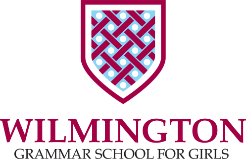 Pastoral and Well-being Manager Salary: 	Grade 6: £21,228 - £23,860pa full time equivalent (actual salary £18,378 - £20,656 pa)Hours:		32.5 hours per week for 40 weeks pa (term-time, plus 10 additional days)
Start Date:	ASAPWe are seeking an experienced and supportive Pastoral and Well-Being Manager to join our outstanding girls’ grammar school based in Wilmington, Kent.  You will work with parents, students and other staff to ensure that our students’ educational, social and emotional development needs are being met.  You will be a key point of contact liaising with parents and agencies to support student engagement and participation (including disadvantaged, SEND, and vulnerable students) with a view to achieving excellent attendance.Our Ideal candidate will:Have experience of working with young people who have social/emotional difficulties.Have a good understanding of child development and learning processes.Have an understanding of strategies to support young people’s mental health.Have the ability to foster strong and positive relationships with parents and young people.About our School:Wilmington Grammar School for Girls is an Outstanding school with a strong track record of achievement.  Our students are encouraged to develop resilience and are supported to become innovative and thoughtful problem solvers via the Endeavour Mindset programme.  We are part of the Endeavour MAT family of schools, and we pride ourselves on setting consistently high expectations, securing outstanding outcomes and delivering exceptional standards of teaching and learning.What we can offer you;As well as offering you a competitive salary: excellent facilities: free-parking: and the support and camaraderie that comes with working within a caring and dedicated staff team. We can also offer you the opportunities and support to help you further develop your skills and talents with us. The Application processOur application form can be downloaded from www.wgsg.co.uk and completed applications should be returned to recruitment@endeavour-mat.co.uk.Closing date for receipt of completed applications is Friday 24 September 2021 at 9am and interviews will be held week commencing Monday 27 September. Candidates will be short-listed upon receipt of their application, and so early application is recommended.As a Trust we are fully committed to safeguarding and promoting the welfare of children and expect all staff and volunteers to share this commitment. All offers of employment are subject to an Enhanced DBS check.